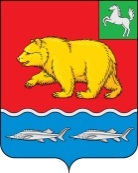 АДМИНИСТРАЦИЯ молчановского РАЙОНАТомской областиПОСТАНОВЛЕние 09.02.2024                                                                                                                № 78с. МолчановоОб установлении расходного обязательства муниципального образования «Молчановский район» на проведение капитальных ремонтов объектов коммунальной инфраструктуры в целях подготовки хозяйственного комплекса Томской области к безаварийному прохождению отопительного сезонаВ соответствии cо статьей 86 Бюджетного кодекса Российской ФедерацииПОСТАНОВЛЯЮ: Установить расходное обязательство муниципального образования «Молчановский район» на проведение капитальных ремонтов объектов коммунальной инфраструктуры в целях подготовки хозяйственного комплекса Томской области к безаварийному прохождению отопительного сезона, на 2024 год и на плановый период 2025 и 2026 годов, в размере: 2024 год – 20 326 296 (Двадцать миллионов триста двадцать шесть тысяч двести девяносто шесть) рублей 25 копеек, в том числе:за счет средств областного бюджета 17 523 300 (Семнадцать миллионов пятьсот двадцать три тысячи триста) рублей 00 копеек, за счет средств бюджета сельских поселений 2 802 996 (Два миллиона восемьсот две тысячи девятьсот девяносто шесть) рублей 25 копеек;2025 год – 0 (Ноль) рублей 00 копеек;2026 год – 0 (Ноль) рублей 00 копеек.Ответственным за исполнение расходного обязательства муниципального образования «Молчановский район» по проведению капитальных ремонтов объектов коммунальной инфраструктуры в целях подготовки хозяйственного комплекса Томской области к безаварийному прохождению отопительного сезона назначить - заместителя Главы Молчановского района - начальника Управления по вопросам жизнеобеспечения и безопасности Администрации Молчановского района.Определить, что Администрация Молчановского района (начальник отдела учета и отчетности) является уполномоченным органом, осуществляющим исполнение расходного обязательства муниципального образования «Молчановский район» по проведению капитальных ремонтов объектов коммунальной инфраструктуры в целях подготовки хозяйственного комплекса Томской области к безаварийному прохождению отопительного сезона, в части предоставления бюджетам сельских поселений Молчановского района из бюджета муниципального образования «Молчановский район» субсидии па проведение капитальных ремонтов объектов коммунальной инфраструктуры в целях подготовки хозяйственного комплекса Томской области к безаварийному прохождению отопительного сезона.Администрации Молчановского района в лице главного специалиста по вопросам жизнеобеспечения и безопасности Управления по вопросам жизнеобеспечения и безопасности Администрации Молчановского района:подготовить для заключения с Администрациями сельских поселений Молчановского района соглашения о предоставлении субсидии на проведение капитальных ремонтов объектов коммунальной инфраструктуры в целях подготовки хозяйственного комплекса Томской области к безаварийному прохождению отопительного сезона в соответствии с решением Думы Молчановского района от 28.05.2020 №19 «Об утверждении Порядка предоставления и распределения субсидий бюджетам сельских поселений Молчановского района на проведение капитальных ремонтов объектов коммунальной инфраструктуры в целях подготовки хозяйственного комплекса к безаварийному прохождению отопительного сезона»;предоставлять в установленные сроки и по установленным формам отчеты о расходовании средств по проведению капитальных ремонтов объектов коммунальной инфраструктуры в целях подготовки хозяйственного комплекса в Томской области к безаварийному прохождению отопительного сезона в Департамент ЖКХ и государственного жилищного надзора Томской области.Рекомендовать Главам Администраций сельских поселений Молчановского района:Назначить ответственное лицо за разработку муниципального правового акта, устанавливающего расходное обязательство поселения по осуществлению органом местного самоуправления полномочия, указанного в пункте 1 настоящего постановления:обеспечить целевое использование указанной субсидии;обеспечить софинансирование на указанные цели за счет средств бюджетов сельских поселений Молчановского района в размерах, указанных в пункте 1 настоящего постановления и в соглашениях, заключенных между Администрацией Молчановского района и Администрациями сельских поселений.Признать утратившим силу постановление Администрации Молчановского района от 03.06.2020 №291 «Об установлении расходного обязательства муниципального образования «Молчановский район» на проведение капитальных ремонтов объектов коммунальной инфраструктуры в целях подготовки хозяйственного комплекса Томской области к безаварийному прохождению отопительного сезона».7. Опубликовать настоящее постановление в официальном печатном издании «Вестник Молчановского района» и разместить на официальном сайте муниципального образования «Молчановский район» (http://www.molchanovo.ru/).8. Настоящее постановление вступает в силу со дня его официального опубликования в официальном печатном издании «Вестник Молчановского района». 9. Контроль за исполнением настоящего постановления возложить на заместителя Главы Молчановского района - начальника Управления по вопросам жизнеобеспечения и безопасности.Глава Молчановского района                                                                                 Ю.Ю. СальковВладимир Александрович Бабенков(838256) 23 2 25В дело – 1УФ – 1СП-2ОУиО – 1Пашкову В.В. – 1Бабенкову В.А. - 1